FORM F-2SECTION DIRECTOR REPORTSECTION DIRECTOR REPORTSECTION DIRECTOR REPORTSECTION DIRECTOR REPORT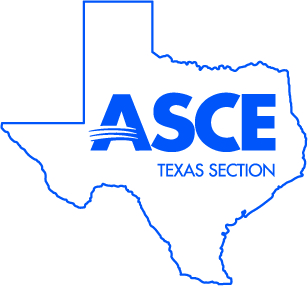 Agenda Item Number6.0BranchDate09/17/21Reported byPurposeFall 2021-2022 Board of Direction MeetingFall 2021-2022 Board of Direction MeetingFall 2021-2022 Board of Direction MeetingBRANCH GOALS FOR 2021-2022Provide a summary of Branch Goals for the year and briefly discuss their relation to the Section’s Strategic Goals identified by President Beecher, if applicable: Facilitate transition campaigns for student members emerging into young professionals.Advocate the Texas Section as the leading authority and technical resource of Civil Engineering topics for state and local level officialsEncourage community and public outreachProvide a summary of Branch Goals for the year and briefly discuss their relation to the Section’s Strategic Goals identified by President Beecher, if applicable: Facilitate transition campaigns for student members emerging into young professionals.Advocate the Texas Section as the leading authority and technical resource of Civil Engineering topics for state and local level officialsEncourage community and public outreachBRANCH REPORT2021-20222021-2022DIRECTOR’S TERM20XX-20XXPlease answer the following questions.If not already described above, is the Branch planning any new programs or projects for 2021-2022?Does the Branch anticipate any needed support from the Section during the upcoming fiscal year?Please include any additional information you’d like the Board of Direction to be aware of.Please answer the following questions.If not already described above, is the Branch planning any new programs or projects for 2021-2022?Does the Branch anticipate any needed support from the Section during the upcoming fiscal year?Please include any additional information you’d like the Board of Direction to be aware of.Please answer the following questions.If not already described above, is the Branch planning any new programs or projects for 2021-2022?Does the Branch anticipate any needed support from the Section during the upcoming fiscal year?Please include any additional information you’d like the Board of Direction to be aware of.Please answer the following questions.If not already described above, is the Branch planning any new programs or projects for 2021-2022?Does the Branch anticipate any needed support from the Section during the upcoming fiscal year?Please include any additional information you’d like the Board of Direction to be aware of.Please answer the following questions.If not already described above, is the Branch planning any new programs or projects for 2021-2022?Does the Branch anticipate any needed support from the Section during the upcoming fiscal year?Please include any additional information you’d like the Board of Direction to be aware of.ITEMS FOR AGENDAITEMS FOR AGENDA(for office use)(for office use)(for office use)Enter information by overwriting this text.  List items requiring action or discussion here.Enter information by overwriting this text.  List items requiring action or discussion here.Enter information by overwriting this text.  List items requiring action or discussion here.Enter information by overwriting this text.  List items requiring action or discussion here.Enter information by overwriting this text.  List items requiring action or discussion here.